		Goals Worksheet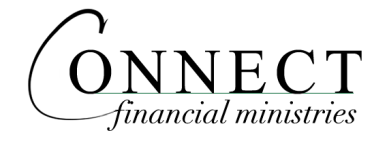 Giving (to start and/or increase tithes and offerings)Give ________% of incomeIncrease giving by _______% every ______ year(s)Other giving goals ____________________________________________________________Debt RepaymentPay off the following debts first				Proposed Payoff Date_____________________________________		________________________________________________________		________________________________________________________		________________________________________________________		________________________________________________________		________________________________________________________		___________________Lifestyle (major purchases/trips) Item						Amount 		Date________________________________		_______________	_______________________________________________		_______________	_______________________________________________		_______________	_______________________________________________		_______________	_______________Saving & Investing Save ________% of income 			Start saving by what date __________________Invest the following amount ___________________	where?_____________________Invest the following amount ___________________	where?_____________________Business Start a business or make improvements to an existing business – detail below_______________________________________________________________________________________________________________________________________________________________________________________________Projected  Cost $_______________________Education - Provide education funding for the following:Person				School				Cost			Year		________________________	________________________	________________	____________________________________	________________________	________________	____________________________________	________________________	________________	____________________________________	________________________	________________	____________Other Goals_________________________________________________________________________________________________________________________________________________________________________________________________________